В ГОСТЯХ У ВЕТЕРАНА ВЕЛИКОЙ ОТЕЧЕСТВЕННОЙ ВОЙНЫ ЮСУПОВА МУЛЛАХАНА ГАЛИХАНОВИЧА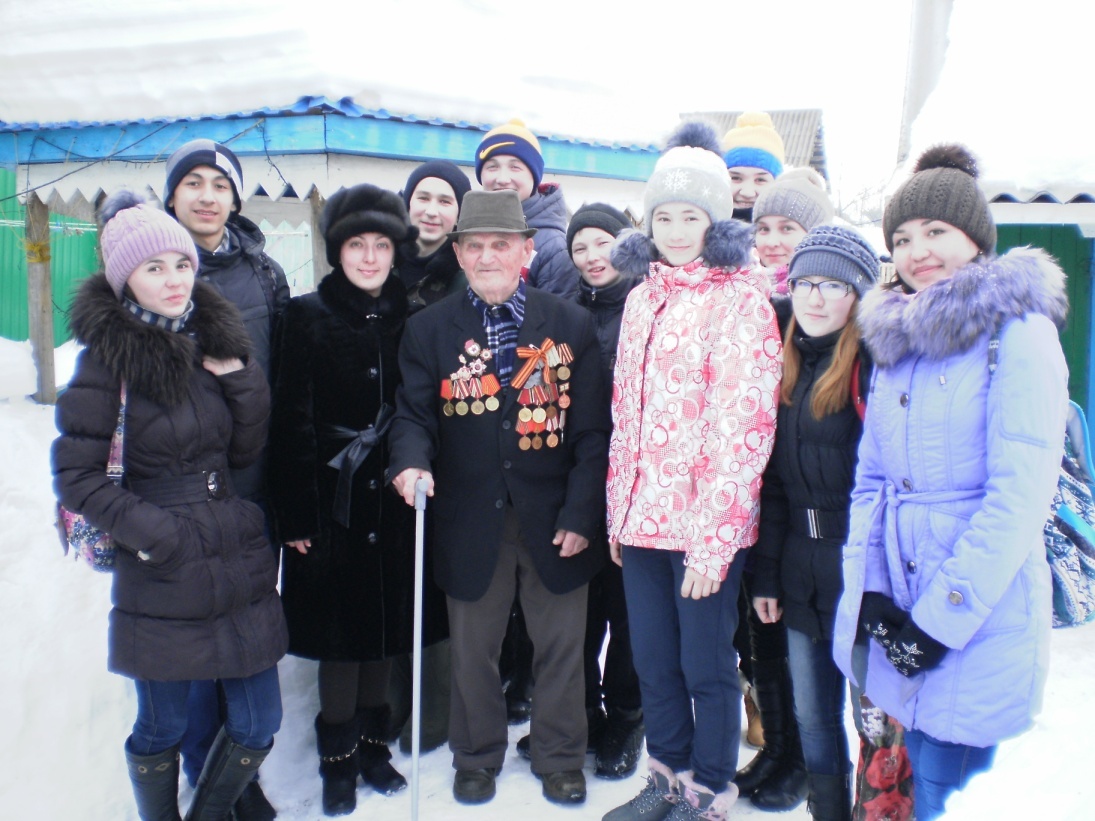 МУЛЛАХАН ГАЛИХАНОВИЧ ЮСУПОВ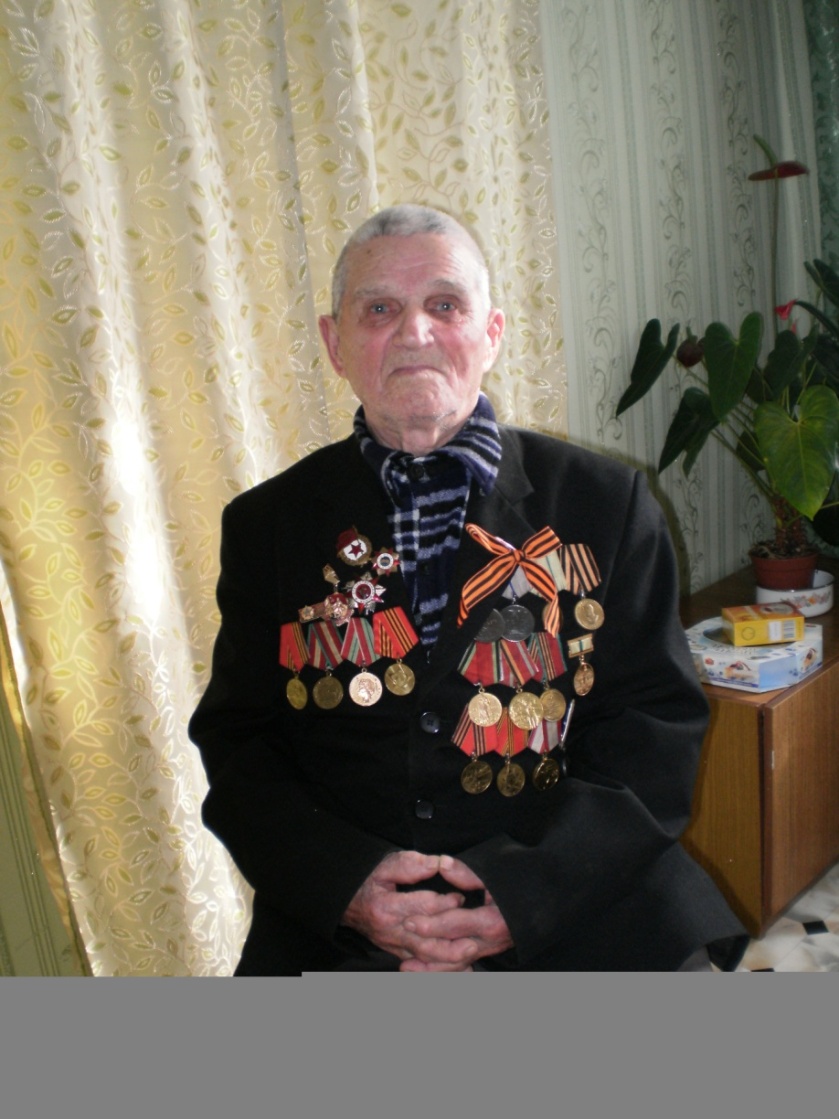 ПРОСМОТР ФОТОГРАФИЙ ИЗ СЕМЕЙНОГО АРХИВА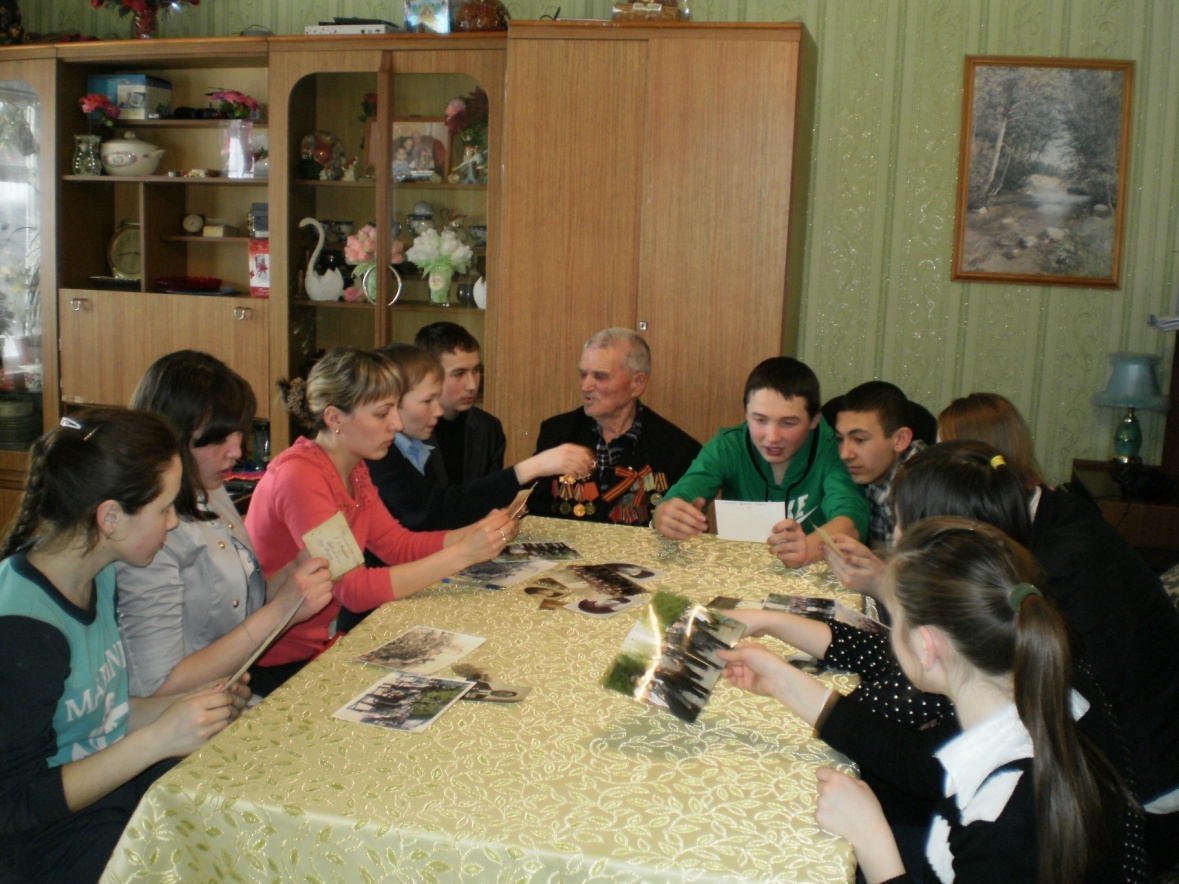 ФОТОГРАФИИ ИЗ СЕМЕЙНОГО АРХИВА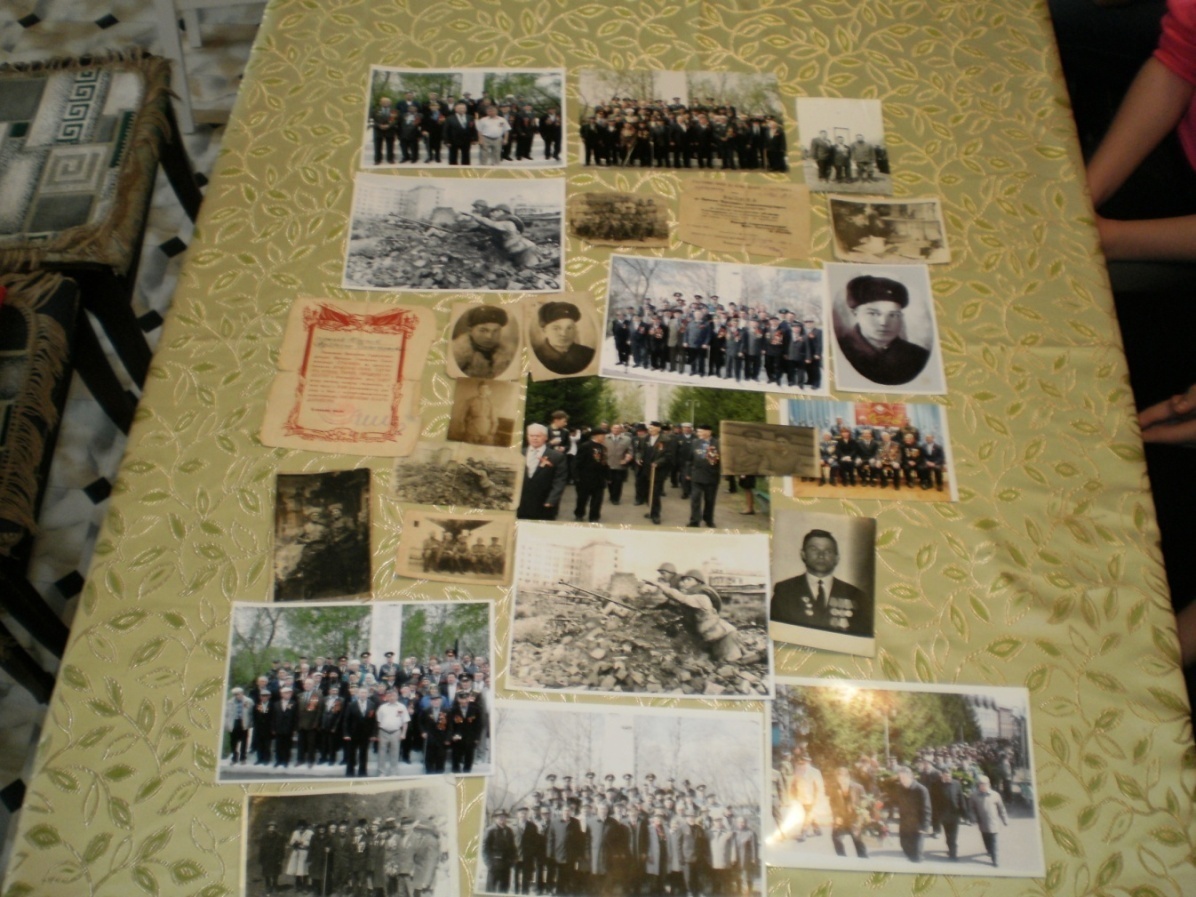 ЧАЕПИТИЕ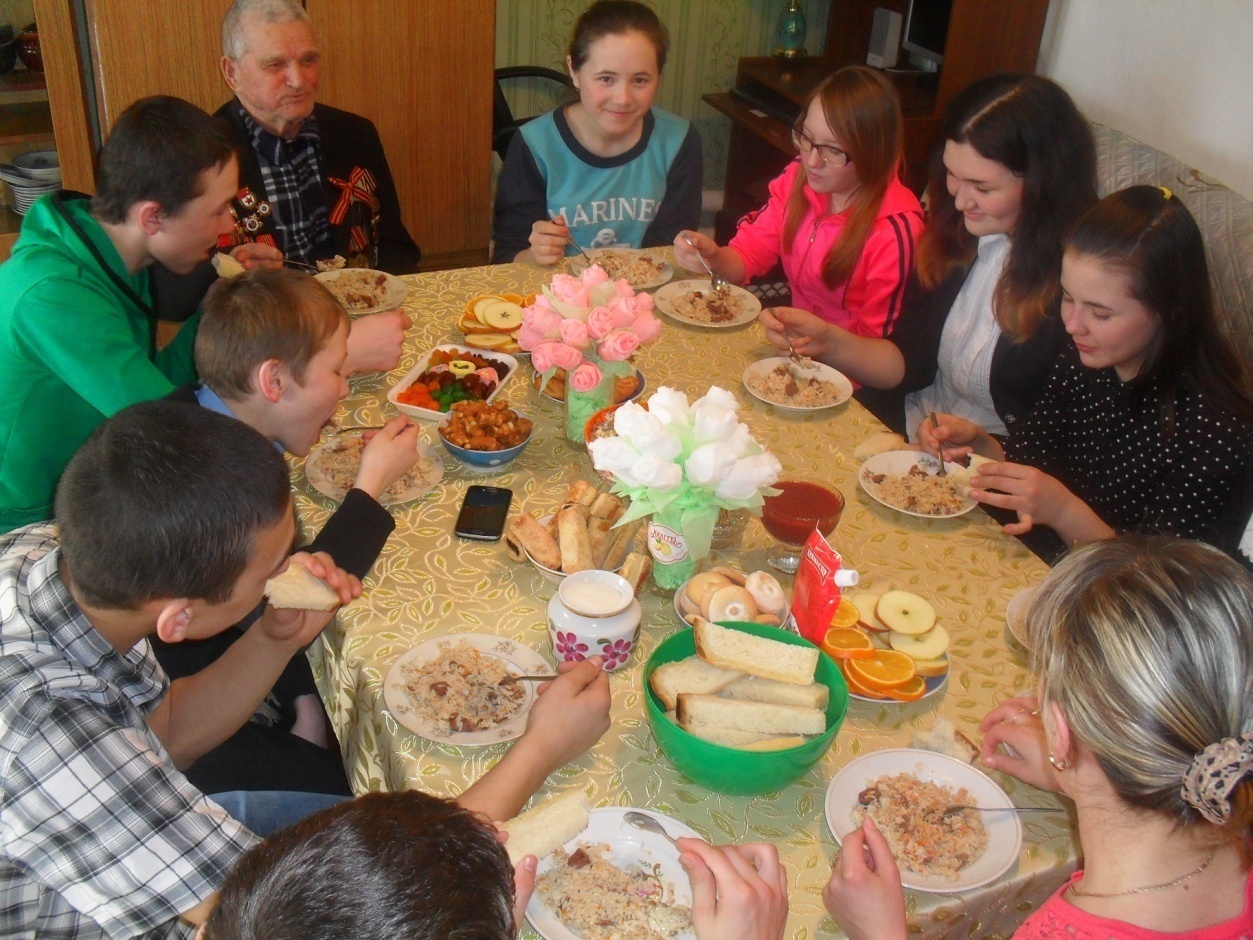 ФОТО НА ПАМЯТЬ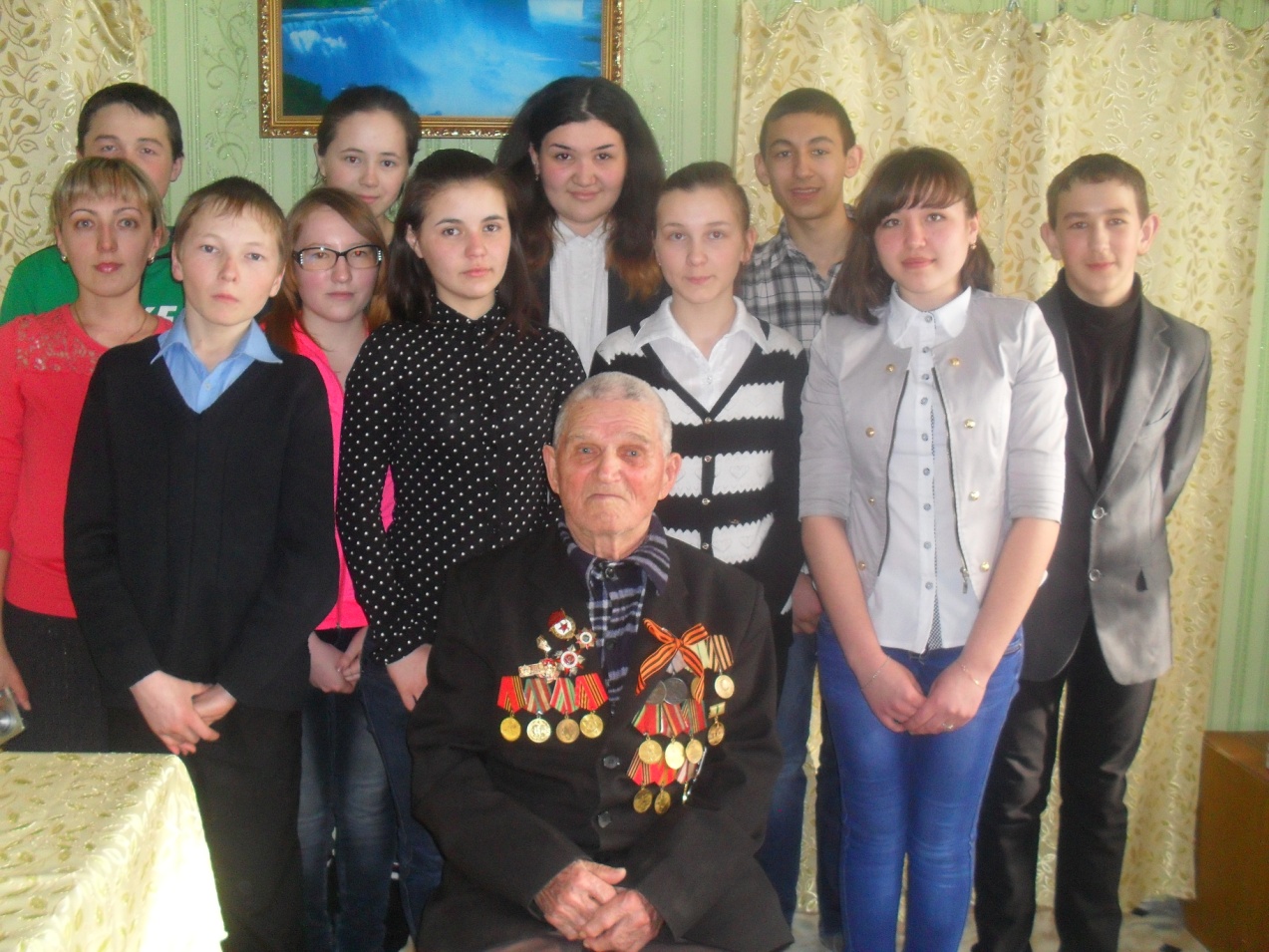 МУЛЛАХАН ГАЛИХАНОВИЧ ОТВЕЧАЕТ НА ВОПРОСЫ ИНТЕРВЬЮ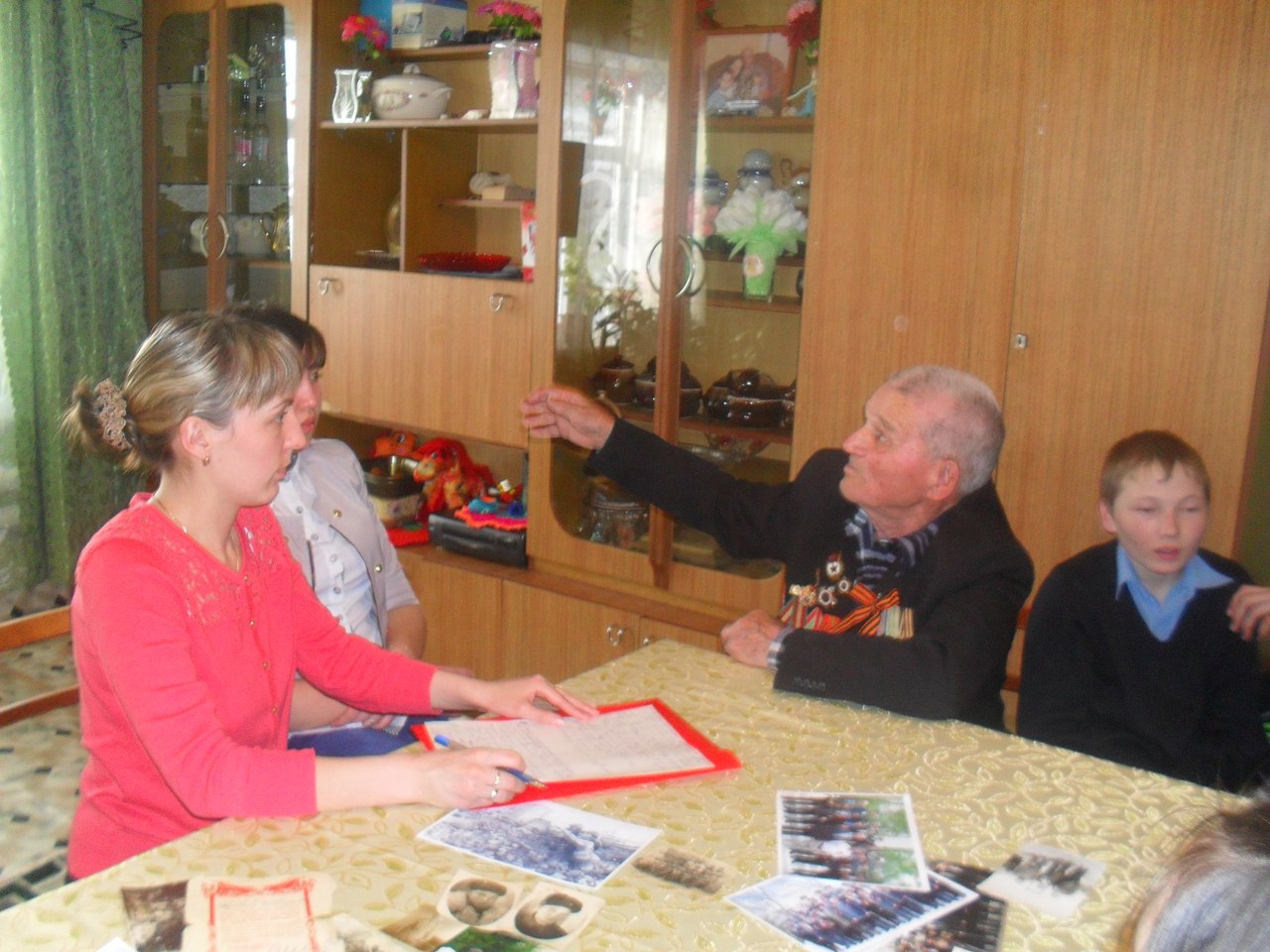 